 	           A-LIST TRAVEL SOLUTIONS CORP.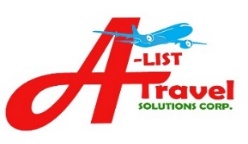                   Unit 1209-B Victoria De Manila Bldg.  1655 Taft Ave., Malate Manila		                  Tel: (02) 8252-5419        Mobile: 0917-8008237 / 0915-9838826 / 09164801937 / 0917165092                                                                         Email: a.listtravelcorp@gmail.com              Website:  www.a-listtravelcorp.com                                                                                  A-LISTER’S DATA SHEETTOUR NAME / DEPARTURE DATE: _______________________________________________________________________ HOW DID YOU FIND OUT THIS TOUR: ______________________ SHARING ROOM WITH:___________________________ REASON FOR TRAVELING: (i.e. Wedding Anniversary/Birthday, etc): ____________________________________________ (PLS. WRITE IN BLOCK LETTERS)            REFERRED BY: __________________________ FREQUENT FLYER:_________________ Family Name: ___________________________ First Name: _______________Middle Name: _______________________ Birthday: ______________________ Birthplace: ________________Sex: _________ Nickname: _____________________Nationality: _____________ Civil Status: _____ Date of Marriage: ____________________ Religion: __________________ Name of Father: ___________________________________________ Name of Mother: ____________________ _______ Home Address:_______________________________________________________________________________________ ________________________________________________Postal Code:_____________ No. of years staying: ___________ Landline No. ________________________________________________ Mobile No. ______________________________ Occupation: ________________________________________________ E-mail Address: ___________________________ Business/Company/School Name: _______________________________________________________________________ Address:____________________________________________________________________________________________Date Started: ________________________ Office/ Buss. Phone: _________________ Fax: _________________________ Passport No.: ____________________ Date of Issue: ___________________ Date of Expiry: ________________________ Issuing Authority: __________________________ Valid Visa/s Issued (Country/Issuance & Expiry): ___________________ Travel within the last 3 years: ___________________________________________________________________________ ___________________________________________________________________________________________________ Have you ever been refused to any kind of Visa? ___________________________________________________________ Country/Date/Reason of Refusal:________________________________________________________________________ HAVE YOU EVER RECEIVED MEDICAL TREATMENT OR HAS PRE-EXISTING ILLNESS? If yes, give details: ___________________________________________________________________________________________________ Special Request (Meals/Wheelchair/Etc.): _________________________________________________________________ 	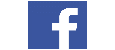 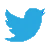 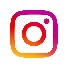 Family Name: ___________________________ First Name: _______________________Middle Name: _______________Birthday: ______________________ Birthplace: _______________Sex: _________ Nickname: ______________________ Nationality: _________________ Civil Status: ________ Date of Marriage: _____________ Religion: _________________ Name of Father: _____________________________________ Name of Mother: _________________________________ Home Address: ______________________________________________________________________________________Postal Code:_____________ No. of years staying: ___________ Landline No. ____________________________________ Mobile No. ___________________________________________________ Occupation: ____________________________ E-mail Address: __________________________________ Business/Company/School Name: ________________________ Address:_____________________________________________________________________________________________________________________ Date Started: ________________________ Office/ Buss. Phone: _____________________Fax: ________________________ Passport No.: ____________________________ Date of Issue: ____________________ Date of Expiry: ________________________________ Issuing Authority: ________________________________________ Valid Visa/s Issued (Country/Issuance & Expiry): ____________________________________________________________Travel within the last 3 years: ___________________________________________________________________________ ___________________________________________________________________________________________________Have you ever been refused to any kind of Visa? ____________________________________________________________ Country/Date/Reason of Refusal: ________________________________________________________________________ HAVE YOU EVER RECEIVED MEDICAL TREATMENT OR HAS PRE-EXISTING ILLNESS? If yes, give details: ____________________________________________________________________________________________________________________Special Request (Meals/Wheelchair/Etc.): _________________________________________________________________ 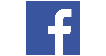 EMERGENCY CONTACT PERSON: ____________________________________________ RELATIONSHIP: ________________________ADDRESS: ____________________________________________________________________________________________________ CONTACT NUMBER: __________________________________ EMAIL ADD: _______________________________________________                  I DECLARE THAT THE ABOVE INFORMATION ARE MY PERSONAL INFORMATION AND THAT THEY ARE TRUE AND CORRECT: SIGNATURE: ______________________________FULL NAMEDATE OF BIRTHPLACE OF BIRTHADDRESSOCCUPATIONMARITAL STATUS